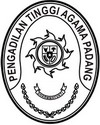 PENGADILAN TINGGI AGAMA PADANGKEPUTUSAN KETUA PENGADILAN TINGGI AGAMA PADANGNOMOR: W3-A/                   /KU.01/IX/2022TENTANGDAFTAR POTONGAN GAJI PEGAWAI PENGADILAN TINGGI AGAMA PADANGKETUA PENGADILAN PENGADILAN TINGGI AGAMA PADANGMenetapkan	:	KEPUTUSAN KETUA PENGADILAN TINGGI AGAMA PADANG TENTANG DAFTAR POTONGAN GAJI PEGAWAI PENGADILAN TINGGI AGAMA PADANG;KESATU	:	Setiap pegawai Pengadilan Tinggi Agama Padang dilakukan pemotongan gaji setiap awal bulan;KEDUA	:	menetapkan besaran potongan yang dibebankan kepada pegawai sebagaimana tercantum dalam lampiran 1 dan merupakan bagian yang tidak terpisahkan dari keputusan ini;KETIGA	:	tata cara pemotongan dilakukan setiap awal bulan penerimaan gaji pegawai;KEEMPAT	:	Keputusan ini mulai berlaku sejak tanggal di tetapkan dengan ketentuan apabila dikemudian hari terdapat kekeliruan dalam keputusan ini, akan diadakan perbaikan dan perubahan sebagaimana mestinya.Ditetapkan di Padangpada tanggal 26 September 2022KETUA PENGADILAN TINGGI AGAMA PADANG,Dr.Drs.H.PELMIZAR.,M.H.I. NIP. 195611121981011009LAMPIRAN :	Keputusan Ketua Pengadilan Tinggi Agama Padang				                                       Nomor : W3-A/            /KU.01/IX/2022								Tanggal 	:  26 September 2022								Tentang Daftar Potongan Gaji Pegawai Pengadilan Tinggi Agama Padang							KETUADr. Drs. H. PELMIZAR., M.H.I. 						NIP. 195611121981031009Menimbang:bahwa dalam rangka menunjang kegiatan organisasi dan berbagai kegiatan  dilingkungan Mahkamah Agung RI dan Pengadilan Tinggi Agama Padang  maka diperlukan adanya iuran dari Aparatur Pengadilan Tinggi Agama Padang melalui pemotongan gaji Aparatur Pengadilan Tinggi Agama Padang ;bahwa berdasarkan pertimbangan diatas perlu menetapkan Keputusan Ketua Pengadilan Tinggi Agama Padang tentang besarnya persentasi dan  perincian  iuran- iuran yang dipungut dari  Aparatur Pengadilan Tinggi Agama Padang;Mengingat:Undang- undang Nomor 17 Tahun 2003 tentang Keuangan Negara;Undang- Undang Nomor 1 Tahun 2004 Tentang Pembendaharaan Negara;Peraturan Pemerintah Republik Indonesia Nomor 15 Tahun 2012 tentang Perubahan Keempat Belas atas Peraturan Pemerintah Nomor 7 tahun 1977 Tentang Peraturan Gaji Pegawai Negeri Sipil;Undang- undang Nomor 5 Tahun 2014 tentang Aparatur Sipil Negara;Pasal 11 ayat (4) dan pasal 12 (5) Anggaran Dasar Persatuan Tenis Warga Peradilan (PTWP);Keputusan Musyawarah Nasional Ikatan Hakim Indonesia XIX Nomor:VI/MUNASIKAHIXIX/X/2019 tentang Pengesahan Penyempurnaan Anggaran Dasar dan Anggaran Rumah Tangga IKAHI; Anggaran Dasar dan Anggaran Rumah Tangga IPASPI ;M E M U T U S K A NM E M U T U S K A NM E M U T U S K A NDAFTAR POTONGAN GAJI PEGAWAI PENGADILAN TINGGI AGAMA PADANG DAFTAR POTONGAN GAJI PEGAWAI PENGADILAN TINGGI AGAMA PADANG DAFTAR POTONGAN GAJI PEGAWAI PENGADILAN TINGGI AGAMA PADANG DAFTAR POTONGAN GAJI PEGAWAI PENGADILAN TINGGI AGAMA PADANG DAFTAR POTONGAN GAJI PEGAWAI PENGADILAN TINGGI AGAMA PADANG DAFTAR POTONGAN GAJI PEGAWAI PENGADILAN TINGGI AGAMA PADANG DAFTAR POTONGAN GAJI PEGAWAI PENGADILAN TINGGI AGAMA PADANG DAFTAR POTONGAN GAJI PEGAWAI PENGADILAN TINGGI AGAMA PADANG DAFTAR POTONGAN GAJI PEGAWAI PENGADILAN TINGGI AGAMA PADANG DAFTAR POTONGAN GAJI PEGAWAI PENGADILAN TINGGI AGAMA PADANG DAFTAR POTONGAN GAJI PEGAWAI PENGADILAN TINGGI AGAMA PADANG DAFTAR POTONGAN GAJI PEGAWAI PENGADILAN TINGGI AGAMA PADANG DAFTAR POTONGAN GAJI PEGAWAI PENGADILAN TINGGI AGAMA PADANG DAFTAR POTONGAN GAJI PEGAWAI PENGADILAN TINGGI AGAMA PADANG DAFTAR POTONGAN GAJI PEGAWAI PENGADILAN TINGGI AGAMA PADANG DAFTAR POTONGAN GAJI PEGAWAI PENGADILAN TINGGI AGAMA PADANG DAFTAR POTONGAN GAJI PEGAWAI PENGADILAN TINGGI AGAMA PADANG DAFTAR POTONGAN GAJI PEGAWAI PENGADILAN TINGGI AGAMA PADANG DAFTAR POTONGAN GAJI PEGAWAI PENGADILAN TINGGI AGAMA PADANG DAFTAR POTONGAN GAJI PEGAWAI PENGADILAN TINGGI AGAMA PADANG DAFTAR POTONGAN GAJI PEGAWAI PENGADILAN TINGGI AGAMA PADANG DAFTAR POTONGAN GAJI PEGAWAI PENGADILAN TINGGI AGAMA PADANG DAFTAR POTONGAN GAJI PEGAWAI PENGADILAN TINGGI AGAMA PADANG DAFTAR POTONGAN GAJI PEGAWAI PENGADILAN TINGGI AGAMA PADANG DAFTAR POTONGAN GAJI PEGAWAI PENGADILAN TINGGI AGAMA PADANG DAFTAR POTONGAN GAJI PEGAWAI PENGADILAN TINGGI AGAMA PADANG DAFTAR POTONGAN GAJI PEGAWAI PENGADILAN TINGGI AGAMA PADANG DAFTAR POTONGAN GAJI PEGAWAI PENGADILAN TINGGI AGAMA PADANG NoJABATANSimpanan Wajib KoperasiKORPRIIKAHIIuran DYKDana SosialArisan DYK PTAIPASPIArisan DYK CabangKegiatan SenamDana Sosial KematianSumbangan BeasiswaPTWPTOTAL1KETUA2500002000040000025000100007500005000010000010000300009000010600002WAKIL KETUA2500002000040000025000100007500005000010000010000300009000010600003HAKIM250000200004000002000010000750000500005000010000300009000010050004PANITERA/SEKRETARIS200000200000150001000060000150005000025000100000750004800005PANMUD200000200000100001000060000150005000025000100000450004450006KABAG200000200000120001000060000150005000025000100000600004620007KASUBAG200000100000100001000060000150005000025000100000450004350008PANITERA PENGGANTI12500010000075001000060000150005000025000100000450003575009FUNGSIONAL125000100000300010000600001500050000250001000001500029800010PELAKSANA125000/10000010000/500003000/200010000600001500050000010000015000160000NB : untuk uang perjalanan dinas akan di potong sejumlah 20 % untuk seluruh pegawai kecuali PelaksanaNB : untuk uang perjalanan dinas akan di potong sejumlah 20 % untuk seluruh pegawai kecuali PelaksanaNB : untuk uang perjalanan dinas akan di potong sejumlah 20 % untuk seluruh pegawai kecuali PelaksanaNB : untuk uang perjalanan dinas akan di potong sejumlah 20 % untuk seluruh pegawai kecuali PelaksanaNB : untuk uang perjalanan dinas akan di potong sejumlah 20 % untuk seluruh pegawai kecuali PelaksanaNB : untuk uang perjalanan dinas akan di potong sejumlah 20 % untuk seluruh pegawai kecuali PelaksanaNB : untuk uang perjalanan dinas akan di potong sejumlah 20 % untuk seluruh pegawai kecuali PelaksanaNB : untuk uang perjalanan dinas akan di potong sejumlah 20 % untuk seluruh pegawai kecuali PelaksanaNB : untuk uang perjalanan dinas akan di potong sejumlah 20 % untuk seluruh pegawai kecuali PelaksanaNB : untuk uang perjalanan dinas akan di potong sejumlah 20 % untuk seluruh pegawai kecuali Pelaksana